 Policy on Hosting a Club Event 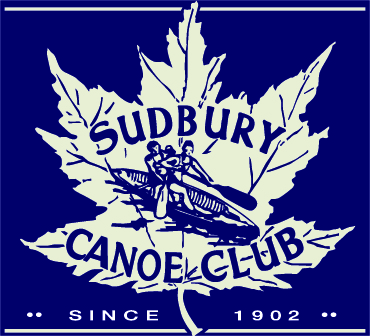 Sudbury Canoe Club206 Ramsay Lake RoadSudbury, OntarioIt is the Policy of the Sudbury Canoe Club that any member or volunteer that is willing to organize a club event as a club fundraiser or social must first make a request to the Board for approval. Before making a decision the Board will take into consideration the availability of volunteer help, suitable equipment, financial resources and that the Great Room or other facility availability if needed. It is essential to plan Club events far enough in advance to ensure a successful event. Many members of the club may be willing to volunteer their time to accommodate such events but prior notice to them is advisable.If time constraints are an issue, members of the Board may be contacted individually for approval. Policy reviewed and approved by the BoD on September     , 2006